§145.  Property and fiscal officerThe Governor shall, subject to the approval of the United States Secretary of the Army or the United States Secretary of the Air Force, designate a qualified commissioned officer of the Maine National Guard to be the United States property and fiscal officer.  [PL 1983, c. 460, §3 (NEW).]1.  Status; United States property and fiscal officer.  The status of the United States property and fiscal officer shall be that of a National Guard commissioned officer of the Army or Air Force, as appropriate, on extended active duty and detailed with the United States Department of Defense, National Guard Bureau for administrative purposes.[PL 1983, c. 460, §3 (NEW).]2.  Bond.  The United States property and fiscal officer shall give a bond to the United States for the faithful performance of the officer's duties and for the safekeeping and proper disposition of federal property and funds entrusted to the officer's care.  The amount of the bond is determined by the United States Secretary of the Army or the United States Secretary of the Air Force.[RR 2019, c. 1, Pt. B, §4 (COR).]SECTION HISTORYPL 1983, c. 460, §3 (NEW). RR 2019, c. 1, Pt. B, §4 (COR). The State of Maine claims a copyright in its codified statutes. If you intend to republish this material, we require that you include the following disclaimer in your publication:All copyrights and other rights to statutory text are reserved by the State of Maine. The text included in this publication reflects changes made through the First Regular and First Special Session of the 131st Maine Legislature and is current through November 1. 2023
                    . The text is subject to change without notice. It is a version that has not been officially certified by the Secretary of State. Refer to the Maine Revised Statutes Annotated and supplements for certified text.
                The Office of the Revisor of Statutes also requests that you send us one copy of any statutory publication you may produce. Our goal is not to restrict publishing activity, but to keep track of who is publishing what, to identify any needless duplication and to preserve the State's copyright rights.PLEASE NOTE: The Revisor's Office cannot perform research for or provide legal advice or interpretation of Maine law to the public. If you need legal assistance, please contact a qualified attorney.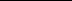 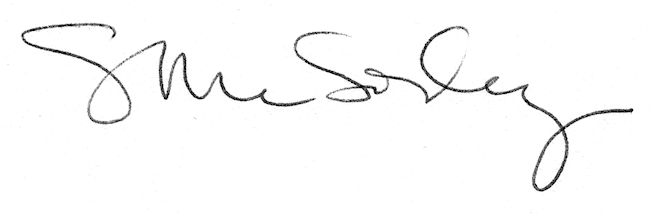 